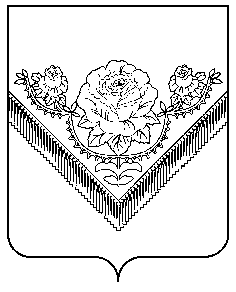 СОВЕТ ДЕПУТАТОВГОРОДСКОГО ОКРУГА ПАВЛОВСКИЙ ПОСАДМОСКОВСКОЙ ОБЛАСТИРЕШЕНИЕг. Павловский Посад          Об установлении размера платы за пользование жилым помещением (платы за наем) для нанимателей жилых помещений по договорам найма жилых помещений муниципального и государственного жилищного фонда на территории городского округа Павловский Посад Московской области в зависимости от вида благоустройства многоквартирного дома»В соответствии с Жилищным кодексом Российской Федерации, Федеральным законом от 06.10.2003 №131-ФЗ «Об общих принципах организации местного самоуправления в Российской Федерации», Уставом городского округа Павловский Посад Московской области, руководствуясь письмом от 08.02.2022 №194/175/фм/195 ФГАУ «Росжилкомплекс» Филиал «Московский», Совет депутатов городского округа Павловский Посад Московской областиРЕШИЛ:          1. Установить размер платы за пользование жилым помещением (платы за наем) для нанимателей жилых помещений по договорам найма жилых помещений муниципального и государственного жилищного фонда на территории городского округа Павловский Посад Московской области в зависимости от вида благоустройства многоквартирного дома (прилагается).2. Пункт 1 решения Совета депутатов городского округа Павловский Посад Московской области от 30.11.2017 № 166/14 «Об установлении (изменении) ставок  платы за пользование жилым помещением (платы за наем) муниципального жилищного фонда, находящегося в собственности городского округа Павловский Посад Московской области в зависимости от типа жилья и видов благоустройства» признать утратившим силу.3. Направить данное решение Главе городского округа Павловский Посад Московской области для подписания и опубликования в газете «Павлово-Посадские известия» и размещения на официальном сайте Администрации городского округа Павловский Посад Московской области в сети Интернет.4. Настоящее решение вступает в силу после его официального опубликования.Приложениек решению Совета депутатовгородского округа Павловский Посад Московской области                                                                                                                        25.03.2022года № 625/92РАЗМЕР ПЛАТЫза пользование жилым помещением (плата за наем) для нанимателей жилых помещений по договорам социального найма, коммерческого найма и договорам найма жилых помещений государственного или муниципального жилищного фонда на территории городского округа Павловский Посад  Московской области в зависимости от вида благоустройства многоквартирного домаПримечание:- общая площадь жилого помещения состоит из суммы площади всех частей такого помещения, включая площадь помещений вспомогательного использования, предназначенных для удовлетворения гражданами бытовых и иных нужд, связанных с их проживанием в жилом помещении, за исключением балконов, лоджий, веранд и террас;-  общая площадь в отдельных комнатах в общежитиях исчисляется исходя из площади этих комнат; - плата за наем не взимается: в общежитиях,  в квартирах (комнатах), признанных аварийными или непригодными для постоянного проживания;- плата за наем в комнатах в коммунальных квартирах и в жилых домах с пониженным качеством взимается по ставкам соответствующего типа жилья.25.03.2022№625/92Председатель Совета депутатов городского округа Павловский ПосадМосковской областиГлава городского округа Павловский ПосадМосковской области________________ С.С. Буланов« 25 » марта 2022г.М.П.________________ Д.О. Семенов«25 » марта 2022г.М.П.№п/пВид благоустройства многоквартирного домаРазмер платы за наем за 1 кв. м общей площади жилого помещения в месяц (руб.) с НДС 1Жилые дома со всеми видами благоустройства без лифта и мусоропровода (базовая ставка)9,072Жилые дома со всеми видами благоустройства с лифтом и мусоропроводом (с одним лифтом)11,803Жилые дома со всеми видами благоустройства с лифтом и без мусоропровода (с одним лифтом)11,804Жилые дома со всеми видами благоустройства с лифтом и  мусоропроводом (двумя лифтами в подъезде)11,805Жилые дома со всеми видами благоустройства с лифтом без мусоропровода (двумя лифтами в подъезде)11,806Жилые дома без одного вида удобств8,627Жилые дома без двух видов удобств8,628Жилые дома без удобств8,629Жилые дома без удобств, отапливаемые твердым топливом8,62